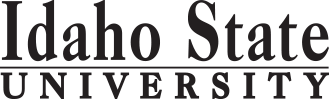 Revised: 2.13.2017Course Subject and TitleCr. Min. Grade*GE, UU or UM**Sem. OfferedPrerequisiteCo RequisiteSemester OneSemester OneSemester OneSemester OneSemester OneSemester OneSemester OneGE Objective 1: ENGL 1101 English Composition3C-GEAppropriate placement scoreGE Objective 4: GERM 1101 Elementary German I4GEF,SGE Objective 3: MATH3GEBusiness Minor3C-Free Electives3                                                                                            Total16Semester TwoSemester TwoSemester TwoSemester TwoSemester TwoSemester TwoSemester TwoGE Objective 1: ENGL 1102 Critical Reading and Writing3C-GEENGL 1101 or equivalentGE Objective 43GEGE Objective 5: w/lab4GEGERM 1102: Elementary German II4F,SGERM 1101 or equivalent                                                                                            Total14Semester ThreeSemester ThreeSemester ThreeSemester ThreeSemester ThreeSemester ThreeSemester ThreeGE Objective 2: COMM 1101 Principles of Speech3GEGE Objective 7 or 83GEGERM 2201 Intermediate German I4C-F,SGERM 1102 or equivalentBusiness Minor Course3C-GE Objective 63GE                                                                                             Total16Semester FourGE Objective 53GEGE Objective 63GEGE Objective 9: CMLT 2207 or CMLT 22083C-GEGERM 2202 Intermediate German II4C-F,SGERM 2201 or equivalentFree Electives1                                                                                             Total14Semester FiveGERM 3301 German Conversation and Composition I3C-UMF,SGERM 2202 or equivalentGERM 3341 or GERM 33423C-UMFGERM 2201 or equivalentBusiness Minor Course3C-Upper Division Language Elective3C-UMUpper Division Free Elective or Upper Division Bus. Admin. Minor3C-UU                                                                                              Total15Semester SixGERM 3302 German Conversation and Composition II3C-UMF,SGERM 2202 or equivalentGERM 3381 German Current Affairs3C-UMDElectives or Business Administration Minor3C-Upper Division Language Elective3C-UMUpper Division Free Elective3UU                                                                                              Total15Semester SevenUpper Division Free Electives6UUBusiness Minor 6C-Electives or Business Administration Minor3C-                                                                                              Total                                        15Semester EightUpper Division Electives or Upper Division Bus. Admin. Minor6C-UUBusiness Minor 3C-Electives or Business Administration Minor 6C-                                                                                              Total                                              15*GE=General Education Objective, UU=Upper Division University, UM= Upper Division Major**See Course Schedule section of Course Policies page in the e-catalog (or input F, S, Su, etc.)*GE=General Education Objective, UU=Upper Division University, UM= Upper Division Major**See Course Schedule section of Course Policies page in the e-catalog (or input F, S, Su, etc.)*GE=General Education Objective, UU=Upper Division University, UM= Upper Division Major**See Course Schedule section of Course Policies page in the e-catalog (or input F, S, Su, etc.)*GE=General Education Objective, UU=Upper Division University, UM= Upper Division Major**See Course Schedule section of Course Policies page in the e-catalog (or input F, S, Su, etc.)*GE=General Education Objective, UU=Upper Division University, UM= Upper Division Major**See Course Schedule section of Course Policies page in the e-catalog (or input F, S, Su, etc.)*GE=General Education Objective, UU=Upper Division University, UM= Upper Division Major**See Course Schedule section of Course Policies page in the e-catalog (or input F, S, Su, etc.)*GE=General Education Objective, UU=Upper Division University, UM= Upper Division Major**See Course Schedule section of Course Policies page in the e-catalog (or input F, S, Su, etc.)2017-2018 Major RequirementsCR2017-2018 GENERAL EDUCATION OBJECTIVESSatisfy Objectives 1,2,3,4,5,6 (7 or 8) and 92017-2018 GENERAL EDUCATION OBJECTIVESSatisfy Objectives 1,2,3,4,5,6 (7 or 8) and 92017-2018 GENERAL EDUCATION OBJECTIVESSatisfy Objectives 1,2,3,4,5,6 (7 or 8) and 92017-2018 GENERAL EDUCATION OBJECTIVESSatisfy Objectives 1,2,3,4,5,6 (7 or 8) and 936  cr. min36  cr. minMAJOR REQUIREMENTS48 or 631. Written English  (6 cr. min)                                ENGL 11011. Written English  (6 cr. min)                                ENGL 11011. Written English  (6 cr. min)                                ENGL 11011. Written English  (6 cr. min)                                ENGL 110133Core Requirements24                                                                                    ENGL 1102                                                                                    ENGL 1102                                                                                    ENGL 1102                                                                                    ENGL 110233GERM 1101 Elementary German I                                    (counted in GE Objective 4)GERM 1101 Elementary German I                                    (counted in GE Objective 4)2. Spoken English   (3 cr. min)                               COMM 11012. Spoken English   (3 cr. min)                               COMM 11012. Spoken English   (3 cr. min)                               COMM 11012. Spoken English   (3 cr. min)                               COMM 110133GERM 1102 Elementary German II43. Mathematics      (3 cr. min)                           3. Mathematics      (3 cr. min)                           3. Mathematics      (3 cr. min)                           3. Mathematics      (3 cr. min)                           GERM 2201 Intermediate German I44. Humanities, Fine Arts, Foreign Lang.    (2 courses; 2 categories; 6 cr. min)4. Humanities, Fine Arts, Foreign Lang.    (2 courses; 2 categories; 6 cr. min)4. Humanities, Fine Arts, Foreign Lang.    (2 courses; 2 categories; 6 cr. min)4. Humanities, Fine Arts, Foreign Lang.    (2 courses; 2 categories; 6 cr. min)4. Humanities, Fine Arts, Foreign Lang.    (2 courses; 2 categories; 6 cr. min)4. Humanities, Fine Arts, Foreign Lang.    (2 courses; 2 categories; 6 cr. min)GERM 2201 Intermediate German II4GERM 1101 Elementary German IGERM 1101 Elementary German IGERM 1101 Elementary German IGERM 1101 Elementary German I33GERM 3301 German Conversation and Composition I3GERM 3302 German Conversation and Composition II35. Natural Sciences         (2 lectures-different course prefixes, 1 lab; 7 cr. min)5. Natural Sciences         (2 lectures-different course prefixes, 1 lab; 7 cr. min)5. Natural Sciences         (2 lectures-different course prefixes, 1 lab; 7 cr. min)5. Natural Sciences         (2 lectures-different course prefixes, 1 lab; 7 cr. min)5. Natural Sciences         (2 lectures-different course prefixes, 1 lab; 7 cr. min)5. Natural Sciences         (2 lectures-different course prefixes, 1 lab; 7 cr. min)GERM 3341 Survey of German Literature and Civilization I   Or GERM 3342 Survey of Austrian and Swiss Literature3GERM 3381 German Current Affairs3CMLT 2207 Contemporary European Culture   Or CMLT 2208 Cultures of the Spanish Speaking World    (counted in GE Objective 9)CMLT 2207 Contemporary European Culture   Or CMLT 2208 Cultures of the Spanish Speaking World    (counted in GE Objective 9)6. Behavioral and Social Science        (2 courses-different prefixes; 6 cr. min)6. Behavioral and Social Science        (2 courses-different prefixes; 6 cr. min)6. Behavioral and Social Science        (2 courses-different prefixes; 6 cr. min)6. Behavioral and Social Science        (2 courses-different prefixes; 6 cr. min)6. Behavioral and Social Science        (2 courses-different prefixes; 6 cr. min)6. Behavioral and Social Science        (2 courses-different prefixes; 6 cr. min)Language Upper Division Electives6One Course from EITHER Objective 7 OR  8                    (1course;  3 cr. min)One Course from EITHER Objective 7 OR  8                    (1course;  3 cr. min)One Course from EITHER Objective 7 OR  8                    (1course;  3 cr. min)One Course from EITHER Objective 7 OR  8                    (1course;  3 cr. min)One Course from EITHER Objective 7 OR  8                    (1course;  3 cr. min)One Course from EITHER Objective 7 OR  8                    (1course;  3 cr. min)7. Critical Thinking7. Critical Thinking7. Critical Thinking7. Critical Thinking8. Information Literacy   8. Information Literacy   8. Information Literacy   8. Information Literacy   Business Minor for NON-Business Majors18 or 339. Cultural Diversity                                                             (1 course;  3 cr. min)9. Cultural Diversity                                                             (1 course;  3 cr. min)9. Cultural Diversity                                                             (1 course;  3 cr. min)9. Cultural Diversity                                                             (1 course;  3 cr. min)9. Cultural Diversity                                                             (1 course;  3 cr. min)9. Cultural Diversity                                                             (1 course;  3 cr. min)Business: ACCT 3303; BA 1110; FIN 3303; INFO 3303; MGT 3312; MKTG 222518CMLT 2207 or CMLT 2208CMLT 2207 or CMLT 2208CMLT 2207 or CMLT 2208CMLT 2207 or CMLT 220833Marketing: MKTG 2225; MKTG 4427; MKTG Electives18General Education Elective to reach 36 cr. min.                        (if necessary)General Education Elective to reach 36 cr. min.                        (if necessary)General Education Elective to reach 36 cr. min.                        (if necessary)General Education Elective to reach 36 cr. min.                        (if necessary)General Education Elective to reach 36 cr. min.                        (if necessary)General Education Elective to reach 36 cr. min.                        (if necessary)Business Administration: ACCT 2201; ACCT 2202: INFO 3301: ECON 2201: ECON 2202; FIN 3315; MGT 2216: MGT 2217; MGT 3312; MGT 3329; MKTG 222533                                                                                                  Total GE                                                                                                  Total GE                                                                                                  Total GE                                                                                                  Total GEGE Objectives Courses: 2017-2018 General Education Requirements (PDF)GE Objectives Courses: 2017-2018 General Education Requirements (PDF)GE Objectives Courses: 2017-2018 General Education Requirements (PDF)GE Objectives Courses: 2017-2018 General Education Requirements (PDF)GE Objectives Courses: 2017-2018 General Education Requirements (PDF)GE Objectives Courses: 2017-2018 General Education Requirements (PDF)GE Objectives Courses: 2017-2018 General Education Requirements (PDF)GE Objectives Courses: 2017-2018 General Education Requirements (PDF)GE Objectives Courses: 2017-2018 General Education Requirements (PDF)GE Objectives Courses: 2017-2018 General Education Requirements (PDF)GE Objectives Courses: 2017-2018 General Education Requirements (PDF)GE Objectives Courses: 2017-2018 General Education Requirements (PDF)MAP Credit SummaryMAP Credit SummaryMAP Credit SummaryMAP Credit SummaryCRCRMajor Major Major Major 48 or 6348 or 63General Education General Education General Education General Education 3838Free Electives to reach 120 creditsFree Electives to reach 120 creditsFree Electives to reach 120 creditsFree Electives to reach 120 credits34 or 1934 or 19                                                                                     TOTAL                                                                                     TOTAL                                                                                     TOTAL                                                                                     TOTAL120120Graduation Requirement Minimum Credit ChecklistGraduation Requirement Minimum Credit ChecklistGraduation Requirement Minimum Credit ChecklistConfirmedConfirmedConfirmedMinimum 36 cr. General Education Objectives (15 cr. AAS)Minimum 36 cr. General Education Objectives (15 cr. AAS)Minimum 36 cr. General Education Objectives (15 cr. AAS)XXXMinimum 16 cr. Upper Division in Major (0 cr.  Associate)Minimum 16 cr. Upper Division in Major (0 cr.  Associate)Minimum 16 cr. Upper Division in Major (0 cr.  Associate)XMinimum 36 cr. Upper Division Overall (0 cr.  Associate)Minimum 36 cr. Upper Division Overall (0 cr.  Associate)Minimum 36 cr. Upper Division Overall (0 cr.  Associate)XMinimum of 120 cr. Total (60 cr. Associate)Minimum of 120 cr. Total (60 cr. Associate)Minimum of 120 cr. Total (60 cr. Associate)XAdvising NotesAdvising NotesMAP Completion Status (for internal use only)MAP Completion Status (for internal use only)MAP Completion Status (for internal use only)MAP Completion Status (for internal use only)MAP Completion Status (for internal use only)MAP Completion Status (for internal use only)DateDateDateDateDateDepartment: 03/21/201703/21/201703/21/201703/21/201703/21/2017CAA or COT:03/13/201703/13/201703/13/201703/13/201703/13/2017Registrar: 